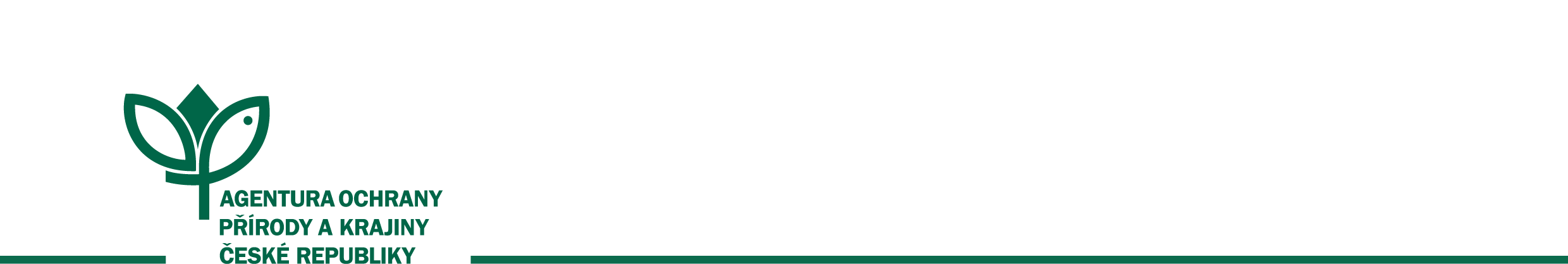 OBJEDNÁVKAč. 4345/SOPK/23Dodavatel: 		Výzkumný ústav rostlinné výrobyDrnovská 507/73161 06 Praha 6 – RuzyněIČO: 00027006ID DS: 3tnj7g7Odběratel:		Česká republika - Agentura ochrany přírody a krajiny ČR                                      Kaplanova 1931/1, 148 00 Praha 11, ChodovZastoupena: Ing. Pavel Pešout – ředitel Sekce ochrany přírody a krajinyBankovní spojení: ČNB Praha, č. ú.: 916 - 18228011/0710 IČO: 62 93 35 91Vyřizuje: RNDr. Hoffmann		 tel.:  95 142 1142	e-mail: ales.hoffmann@nature.czObjednáváme u Vás:Zpracování znaleckého posudku – posouzení realističnosti požadované náhrady újmy v žádostech Jana Bartoše, Hany Bartošové a ing. Jana Bartoše v souvislosti s posuzováním žádostí o náhradu újmy za ztížené zemědělské hospodaření (zákaz aplikace rodenticidu) za rok 2021 (podrobněji v dopise 00006/SOPK/2023). Termín zpracování: do dvou měsíců od zaslání všech podkladů ze strany AOPK ČR (blíže Vaše značka SŘ/23/31), k jejichž dodání AOPK ČR vyzvala žadatele.Cena celkem:  160.000,00 Kč včetně DPH V Praze dne 8. 3. 2023Ing. Pavel Pešout – ředitel SOPK